БАШІОРТОСТАН РЕСПУБЛИКАЅЫ          ЕЙЂНСУРА РАЙОНЫ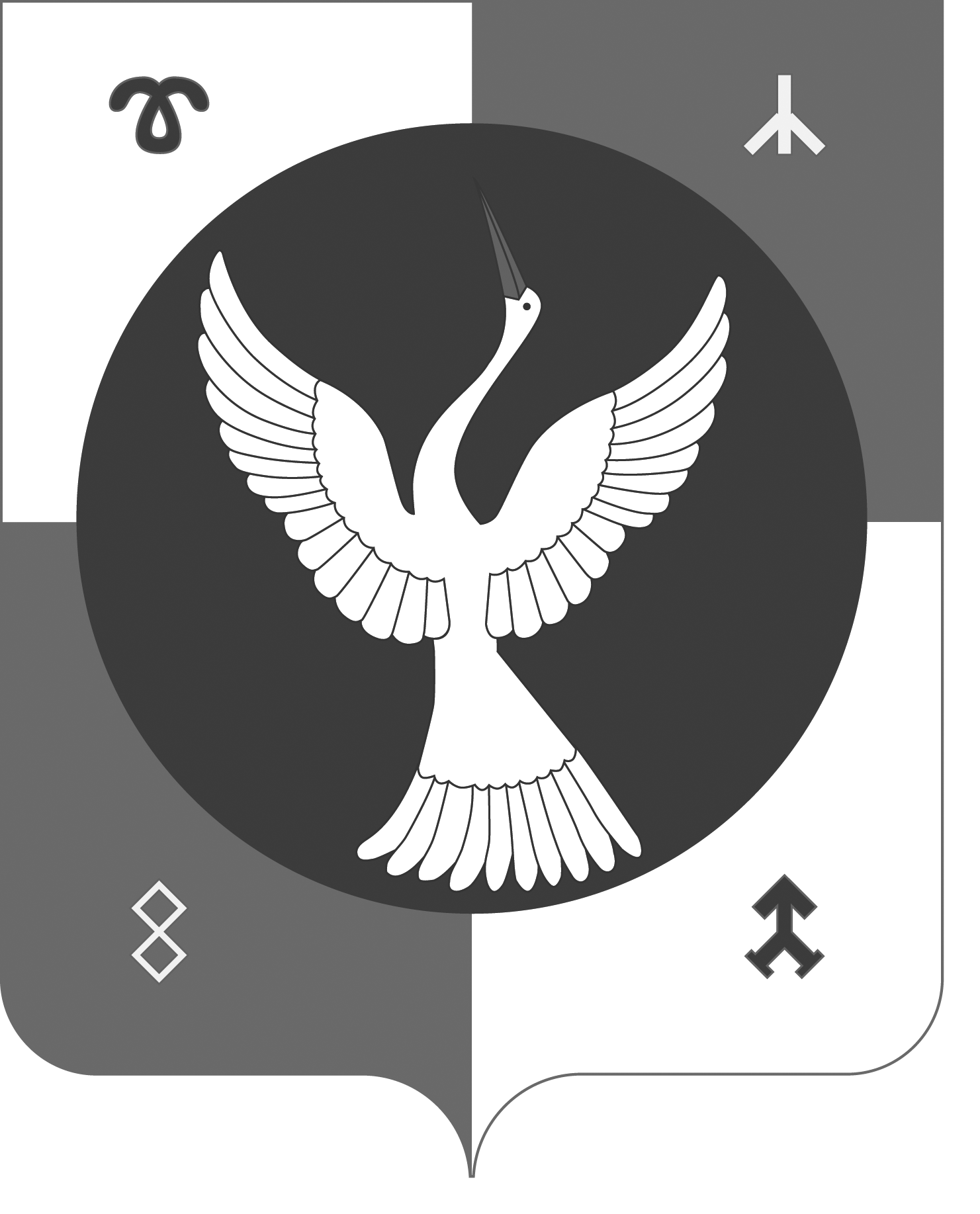   МУНИЦИПАЛЬ РАЙОНЫНЫЇ      И81Н2ОЛ АУЫЛ СОВЕТЫ  АУЫЛ БИЛЂМЂЅЕ СОВЕТЕ                    ҠАРАР	                                                               РЕШЕНИЕ           15 апрель 2020 й.                        № 50/5                          15 апреля .  И81Н2ОЛ ауылы                                                                 село Исянгулово         О внесении изменения в решение Совета от «25» ноября 2019 года № 45/5 «Об установлении земельного налога» на территории сельского поселения Исянгуловский сельсовет муниципального района Зианчуринский район Республики Башкортостан»             В соответствии с Федеральным законом от 6 октября 2003 года № 131-ФЗ  «Об общих принципах организации местного самоуправления в Российской Федерации», Налоговым кодексом Российской Федерации, распоряжением Главы Республики Башкортостан от 1 апреля 2020 года № РГ – 119 «О первоочередных мерах по повышению устойчивости экономики Республики Башкортостан  с учетом внешних факторов, в том числе связанных с распространением новой коронавирусной инфекции», руководствуясь пунктом 2 части 1 статьи 3 Устава  сельского поселения Исянгуловский сельсовет муниципального района Зианчуринский район Республики Башкортостан, представительный орган муниципального образования сельского поселения Исянгуловский сельсовет муниципального района Зианчуринский район Республики Башкортостан  решил:        1. Внести в решение Совета сельского поселения Исянгуловский сельсовет муниципального района Зианчуринский район Республики Башкортостан  от «25» ноября 2019 года № 45/5«Об установлении земельного налога» следующее изменение:       «Не уплачивают авансовые платежи по налогу в течение 2020 года организации, отнесенные в соответствии с законодательством Российской Федерации к субъектам малого и среднего предпринимательства, основной вид экономической деятельности которых в соответствии с кодом (кодами) Общероссийского классификатора видов экономической деятельности, содержащимся в Едином государственном реестре юридических лиц по состоянию на 1 марта 2020 года, является:в отношении земельных участков, используемых для осуществления видов деятельности, указанных в настоящем пункте». 2. Настоящее решение вступает в силу со дня его официального опубликования и распространяется на правоотношения, возникшие с 1 января 2020 года по 31 декабря 2020 года включительно.          3. Настоящее решение опубликовать путем вывешивания в здании администрации сельского поселения Исянгуловский сельсовет.  Глава сельского поселения                                                        Р.Р.Масягутов                                                                                      Код ОКВЭДНаименование вида экономической деятельности32.99.8Производство изделий народных художественных промыслов55Деятельность по предоставлению мест для временного проживания56.1Деятельность ресторанов и услуги по доставке продуктов питания56.2Деятельность предприятий общественного питания по обслуживанию торжественных мероприятий и прочим видам организации питания59.14Деятельность в области демонстрации кинофильмов79Деятельность туристических агентств и прочих организаций, предоставляющих услуги в сфере туризма82.3Деятельность по организации конференций и выставок85.4188.91Образование дополнительное детей и взрослыхПредоставление услуг по дневному уходу за детьми90Деятельность творческая, деятельность в области искусства и организации развлечений9396.0486.90.4Деятельность в области спорта, отдыха и развлеченийДеятельность физкультурно-оздоровительнаяДеятельность санаторно-курортных организаций95Ремонт компьютеров, предметов личного потребления и хозяйственно-бытового назначения96.01Стирка и химическая чистка текстильных и меховых изделий96.02Предоставление услуг парикмахерскими и салонами красоты 